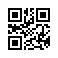 Strana:  1 z Strana:  1 z 11111Odběratel:Odběratel:Odběratel:Odběratel:Odběratel:Odběratel:Univerzita J. E. Purkyně
Pasteurova 3544/1
400 96 ÚSTÍ NAD LABEM
Česká republikaUniverzita J. E. Purkyně
Pasteurova 3544/1
400 96 ÚSTÍ NAD LABEM
Česká republikaUniverzita J. E. Purkyně
Pasteurova 3544/1
400 96 ÚSTÍ NAD LABEM
Česká republikaUniverzita J. E. Purkyně
Pasteurova 3544/1
400 96 ÚSTÍ NAD LABEM
Česká republikaUniverzita J. E. Purkyně
Pasteurova 3544/1
400 96 ÚSTÍ NAD LABEM
Česká republikaUniverzita J. E. Purkyně
Pasteurova 3544/1
400 96 ÚSTÍ NAD LABEM
Česká republikaUniverzita J. E. Purkyně
Pasteurova 3544/1
400 96 ÚSTÍ NAD LABEM
Česká republikaUniverzita J. E. Purkyně
Pasteurova 3544/1
400 96 ÚSTÍ NAD LABEM
Česká republikaUniverzita J. E. Purkyně
Pasteurova 3544/1
400 96 ÚSTÍ NAD LABEM
Česká republikaUniverzita J. E. Purkyně
Pasteurova 3544/1
400 96 ÚSTÍ NAD LABEM
Česká republikaUniverzita J. E. Purkyně
Pasteurova 3544/1
400 96 ÚSTÍ NAD LABEM
Česká republikaUniverzita J. E. Purkyně
Pasteurova 3544/1
400 96 ÚSTÍ NAD LABEM
Česká republikaPID:PID:PID:PID:PID:Odběratel:Odběratel:Odběratel:Univerzita J. E. Purkyně
Pasteurova 3544/1
400 96 ÚSTÍ NAD LABEM
Česká republikaUniverzita J. E. Purkyně
Pasteurova 3544/1
400 96 ÚSTÍ NAD LABEM
Česká republikaUniverzita J. E. Purkyně
Pasteurova 3544/1
400 96 ÚSTÍ NAD LABEM
Česká republikaUniverzita J. E. Purkyně
Pasteurova 3544/1
400 96 ÚSTÍ NAD LABEM
Česká republikaUniverzita J. E. Purkyně
Pasteurova 3544/1
400 96 ÚSTÍ NAD LABEM
Česká republikaUniverzita J. E. Purkyně
Pasteurova 3544/1
400 96 ÚSTÍ NAD LABEM
Česká republikaUniverzita J. E. Purkyně
Pasteurova 3544/1
400 96 ÚSTÍ NAD LABEM
Česká republikaUniverzita J. E. Purkyně
Pasteurova 3544/1
400 96 ÚSTÍ NAD LABEM
Česká republikaUniverzita J. E. Purkyně
Pasteurova 3544/1
400 96 ÚSTÍ NAD LABEM
Česká republikaUniverzita J. E. Purkyně
Pasteurova 3544/1
400 96 ÚSTÍ NAD LABEM
Česká republikaUniverzita J. E. Purkyně
Pasteurova 3544/1
400 96 ÚSTÍ NAD LABEM
Česká republikaUniverzita J. E. Purkyně
Pasteurova 3544/1
400 96 ÚSTÍ NAD LABEM
Česká republikaPID:PID:PID:PID:PID:22222260062222226006Odběratel:Odběratel:Odběratel:Univerzita J. E. Purkyně
Pasteurova 3544/1
400 96 ÚSTÍ NAD LABEM
Česká republikaUniverzita J. E. Purkyně
Pasteurova 3544/1
400 96 ÚSTÍ NAD LABEM
Česká republikaUniverzita J. E. Purkyně
Pasteurova 3544/1
400 96 ÚSTÍ NAD LABEM
Česká republikaUniverzita J. E. Purkyně
Pasteurova 3544/1
400 96 ÚSTÍ NAD LABEM
Česká republikaUniverzita J. E. Purkyně
Pasteurova 3544/1
400 96 ÚSTÍ NAD LABEM
Česká republikaUniverzita J. E. Purkyně
Pasteurova 3544/1
400 96 ÚSTÍ NAD LABEM
Česká republikaUniverzita J. E. Purkyně
Pasteurova 3544/1
400 96 ÚSTÍ NAD LABEM
Česká republikaUniverzita J. E. Purkyně
Pasteurova 3544/1
400 96 ÚSTÍ NAD LABEM
Česká republikaUniverzita J. E. Purkyně
Pasteurova 3544/1
400 96 ÚSTÍ NAD LABEM
Česká republikaUniverzita J. E. Purkyně
Pasteurova 3544/1
400 96 ÚSTÍ NAD LABEM
Česká republikaUniverzita J. E. Purkyně
Pasteurova 3544/1
400 96 ÚSTÍ NAD LABEM
Česká republikaUniverzita J. E. Purkyně
Pasteurova 3544/1
400 96 ÚSTÍ NAD LABEM
Česká republikaPID:PID:PID:PID:PID:22222260062222226006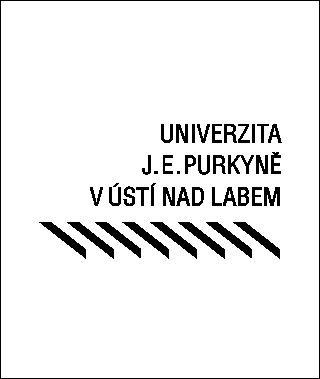 Univerzita J. E. Purkyně
Pasteurova 3544/1
400 96 ÚSTÍ NAD LABEM
Česká republikaUniverzita J. E. Purkyně
Pasteurova 3544/1
400 96 ÚSTÍ NAD LABEM
Česká republikaUniverzita J. E. Purkyně
Pasteurova 3544/1
400 96 ÚSTÍ NAD LABEM
Česká republikaUniverzita J. E. Purkyně
Pasteurova 3544/1
400 96 ÚSTÍ NAD LABEM
Česká republikaUniverzita J. E. Purkyně
Pasteurova 3544/1
400 96 ÚSTÍ NAD LABEM
Česká republikaUniverzita J. E. Purkyně
Pasteurova 3544/1
400 96 ÚSTÍ NAD LABEM
Česká republikaUniverzita J. E. Purkyně
Pasteurova 3544/1
400 96 ÚSTÍ NAD LABEM
Česká republikaUniverzita J. E. Purkyně
Pasteurova 3544/1
400 96 ÚSTÍ NAD LABEM
Česká republikaUniverzita J. E. Purkyně
Pasteurova 3544/1
400 96 ÚSTÍ NAD LABEM
Česká republikaUniverzita J. E. Purkyně
Pasteurova 3544/1
400 96 ÚSTÍ NAD LABEM
Česká republikaUniverzita J. E. Purkyně
Pasteurova 3544/1
400 96 ÚSTÍ NAD LABEM
Česká republikaUniverzita J. E. Purkyně
Pasteurova 3544/1
400 96 ÚSTÍ NAD LABEM
Česká republikaSmlouva:Smlouva:Smlouva:Smlouva:Smlouva:22222260062222226006Univerzita J. E. Purkyně
Pasteurova 3544/1
400 96 ÚSTÍ NAD LABEM
Česká republikaUniverzita J. E. Purkyně
Pasteurova 3544/1
400 96 ÚSTÍ NAD LABEM
Česká republikaUniverzita J. E. Purkyně
Pasteurova 3544/1
400 96 ÚSTÍ NAD LABEM
Česká republikaUniverzita J. E. Purkyně
Pasteurova 3544/1
400 96 ÚSTÍ NAD LABEM
Česká republikaUniverzita J. E. Purkyně
Pasteurova 3544/1
400 96 ÚSTÍ NAD LABEM
Česká republikaUniverzita J. E. Purkyně
Pasteurova 3544/1
400 96 ÚSTÍ NAD LABEM
Česká republikaUniverzita J. E. Purkyně
Pasteurova 3544/1
400 96 ÚSTÍ NAD LABEM
Česká republikaUniverzita J. E. Purkyně
Pasteurova 3544/1
400 96 ÚSTÍ NAD LABEM
Česká republikaUniverzita J. E. Purkyně
Pasteurova 3544/1
400 96 ÚSTÍ NAD LABEM
Česká republikaUniverzita J. E. Purkyně
Pasteurova 3544/1
400 96 ÚSTÍ NAD LABEM
Česká republikaUniverzita J. E. Purkyně
Pasteurova 3544/1
400 96 ÚSTÍ NAD LABEM
Česká republikaUniverzita J. E. Purkyně
Pasteurova 3544/1
400 96 ÚSTÍ NAD LABEM
Česká republika22222260062222226006Univerzita J. E. Purkyně
Pasteurova 3544/1
400 96 ÚSTÍ NAD LABEM
Česká republikaUniverzita J. E. Purkyně
Pasteurova 3544/1
400 96 ÚSTÍ NAD LABEM
Česká republikaUniverzita J. E. Purkyně
Pasteurova 3544/1
400 96 ÚSTÍ NAD LABEM
Česká republikaUniverzita J. E. Purkyně
Pasteurova 3544/1
400 96 ÚSTÍ NAD LABEM
Česká republikaUniverzita J. E. Purkyně
Pasteurova 3544/1
400 96 ÚSTÍ NAD LABEM
Česká republikaUniverzita J. E. Purkyně
Pasteurova 3544/1
400 96 ÚSTÍ NAD LABEM
Česká republikaUniverzita J. E. Purkyně
Pasteurova 3544/1
400 96 ÚSTÍ NAD LABEM
Česká republikaUniverzita J. E. Purkyně
Pasteurova 3544/1
400 96 ÚSTÍ NAD LABEM
Česká republikaUniverzita J. E. Purkyně
Pasteurova 3544/1
400 96 ÚSTÍ NAD LABEM
Česká republikaUniverzita J. E. Purkyně
Pasteurova 3544/1
400 96 ÚSTÍ NAD LABEM
Česká republikaUniverzita J. E. Purkyně
Pasteurova 3544/1
400 96 ÚSTÍ NAD LABEM
Česká republikaUniverzita J. E. Purkyně
Pasteurova 3544/1
400 96 ÚSTÍ NAD LABEM
Česká republikaČíslo účtu:Číslo účtu:Číslo účtu:Číslo účtu:Číslo účtu:22222260062222226006Univerzita J. E. Purkyně
Pasteurova 3544/1
400 96 ÚSTÍ NAD LABEM
Česká republikaUniverzita J. E. Purkyně
Pasteurova 3544/1
400 96 ÚSTÍ NAD LABEM
Česká republikaUniverzita J. E. Purkyně
Pasteurova 3544/1
400 96 ÚSTÍ NAD LABEM
Česká republikaUniverzita J. E. Purkyně
Pasteurova 3544/1
400 96 ÚSTÍ NAD LABEM
Česká republikaUniverzita J. E. Purkyně
Pasteurova 3544/1
400 96 ÚSTÍ NAD LABEM
Česká republikaUniverzita J. E. Purkyně
Pasteurova 3544/1
400 96 ÚSTÍ NAD LABEM
Česká republikaUniverzita J. E. Purkyně
Pasteurova 3544/1
400 96 ÚSTÍ NAD LABEM
Česká republikaUniverzita J. E. Purkyně
Pasteurova 3544/1
400 96 ÚSTÍ NAD LABEM
Česká republikaUniverzita J. E. Purkyně
Pasteurova 3544/1
400 96 ÚSTÍ NAD LABEM
Česká republikaUniverzita J. E. Purkyně
Pasteurova 3544/1
400 96 ÚSTÍ NAD LABEM
Česká republikaUniverzita J. E. Purkyně
Pasteurova 3544/1
400 96 ÚSTÍ NAD LABEM
Česká republikaUniverzita J. E. Purkyně
Pasteurova 3544/1
400 96 ÚSTÍ NAD LABEM
Česká republikaPeněžní ústav:Peněžní ústav:Peněžní ústav:Peněžní ústav:Peněžní ústav:22222260062222226006Univerzita J. E. Purkyně
Pasteurova 3544/1
400 96 ÚSTÍ NAD LABEM
Česká republikaUniverzita J. E. Purkyně
Pasteurova 3544/1
400 96 ÚSTÍ NAD LABEM
Česká republikaUniverzita J. E. Purkyně
Pasteurova 3544/1
400 96 ÚSTÍ NAD LABEM
Česká republikaUniverzita J. E. Purkyně
Pasteurova 3544/1
400 96 ÚSTÍ NAD LABEM
Česká republikaUniverzita J. E. Purkyně
Pasteurova 3544/1
400 96 ÚSTÍ NAD LABEM
Česká republikaUniverzita J. E. Purkyně
Pasteurova 3544/1
400 96 ÚSTÍ NAD LABEM
Česká republikaUniverzita J. E. Purkyně
Pasteurova 3544/1
400 96 ÚSTÍ NAD LABEM
Česká republikaUniverzita J. E. Purkyně
Pasteurova 3544/1
400 96 ÚSTÍ NAD LABEM
Česká republikaUniverzita J. E. Purkyně
Pasteurova 3544/1
400 96 ÚSTÍ NAD LABEM
Česká republikaUniverzita J. E. Purkyně
Pasteurova 3544/1
400 96 ÚSTÍ NAD LABEM
Česká republikaUniverzita J. E. Purkyně
Pasteurova 3544/1
400 96 ÚSTÍ NAD LABEM
Česká republikaUniverzita J. E. Purkyně
Pasteurova 3544/1
400 96 ÚSTÍ NAD LABEM
Česká republika2222226006222222600622222260062222226006Dodavatel:Dodavatel:Dodavatel:Dodavatel:Dodavatel:Dodavatel:Dodavatel:22222260062222226006DIČ:DIČ:DIČ:CZ44555601CZ44555601CZ44555601CZ44555601Dodavatel:Dodavatel:Dodavatel:Dodavatel:Dodavatel:Dodavatel:Dodavatel:22222260062222226006DIČ:DIČ:DIČ:CZ44555601CZ44555601CZ44555601CZ44555601IČ:IČ:2547609225476092254760922547609225476092DIČ:DIČ:CZ25476092CZ25476092CZ25476092CZ25476092CZ2547609222222260062222226006IČ:IČ:IČ:44555601445556014455560144555601IČ:IČ:2547609225476092254760922547609225476092DIČ:DIČ:CZ25476092CZ25476092CZ25476092CZ25476092CZ2547609222222260062222226006IČ:IČ:IČ:4455560144555601445556014455560122222260062222226006IČ:IČ:IČ:4455560144555601445556014455560122222260062222226006IČ:IČ:IČ:445556014455560144555601445556012222226006222222600622222260062222226006Konečný příjemce:Konečný příjemce:Konečný příjemce:Konečný příjemce:Konečný příjemce:Konečný příjemce:Konečný příjemce:Konečný příjemce:Konečný příjemce:Konečný příjemce:222222600622222260062222226006222222600622222260062222226006Platnost objednávky do:Platnost objednávky do:Platnost objednávky do:Platnost objednávky do:Platnost objednávky do:Platnost objednávky do:Platnost objednávky do:Platnost objednávky do:19.01.202219.01.202219.01.202219.01.2022Termín dodání:Termín dodání:Termín dodání:Termín dodání:Termín dodání:Termín dodání:Termín dodání:19.01.202219.01.202219.01.202219.01.2022Forma úhrady:Forma úhrady:Forma úhrady:Forma úhrady:Forma úhrady:Forma úhrady:Forma úhrady:PříkazemPříkazemPříkazemPříkazemForma úhrady:Forma úhrady:Forma úhrady:Forma úhrady:Forma úhrady:Forma úhrady:Forma úhrady:PříkazemPříkazemPříkazemPříkazemForma úhrady:Forma úhrady:Forma úhrady:Forma úhrady:Forma úhrady:Forma úhrady:Forma úhrady:PříkazemPříkazemPříkazemPříkazemTermín úhrady:Termín úhrady:Termín úhrady:Termín úhrady:Termín úhrady:Termín úhrady:Termín úhrady:Termín úhrady:Termín úhrady:Termín úhrady:Termín úhrady:Termín úhrady:Termín úhrady:Termín úhrady:Objednávka je návrhem na uzavření smlouvy dle § 1731 a násl. zákona č.89/2012 Sb., občanského zákoníku, v platném znění. Je-li plnění dle objednávky vyšší než 50.000,-Kč bez DPH, musí být objednávka dodavatelem bez zbytečného odkladu potvrzena. Uzavřená smlouva, tzn. objednávka i s potvrzením, podléhá povinnosti zveřejnění v registru smluv MV dle zákona č. 340/2015 Sb., v platném znění. ---- Na fakturu uveďte číslo objednávky. Akceptace dne 6.1.2022Objednávka je návrhem na uzavření smlouvy dle § 1731 a násl. zákona č.89/2012 Sb., občanského zákoníku, v platném znění. Je-li plnění dle objednávky vyšší než 50.000,-Kč bez DPH, musí být objednávka dodavatelem bez zbytečného odkladu potvrzena. Uzavřená smlouva, tzn. objednávka i s potvrzením, podléhá povinnosti zveřejnění v registru smluv MV dle zákona č. 340/2015 Sb., v platném znění. ---- Na fakturu uveďte číslo objednávky. Akceptace dne 6.1.2022Objednávka je návrhem na uzavření smlouvy dle § 1731 a násl. zákona č.89/2012 Sb., občanského zákoníku, v platném znění. Je-li plnění dle objednávky vyšší než 50.000,-Kč bez DPH, musí být objednávka dodavatelem bez zbytečného odkladu potvrzena. Uzavřená smlouva, tzn. objednávka i s potvrzením, podléhá povinnosti zveřejnění v registru smluv MV dle zákona č. 340/2015 Sb., v platném znění. ---- Na fakturu uveďte číslo objednávky. Akceptace dne 6.1.2022Objednávka je návrhem na uzavření smlouvy dle § 1731 a násl. zákona č.89/2012 Sb., občanského zákoníku, v platném znění. Je-li plnění dle objednávky vyšší než 50.000,-Kč bez DPH, musí být objednávka dodavatelem bez zbytečného odkladu potvrzena. Uzavřená smlouva, tzn. objednávka i s potvrzením, podléhá povinnosti zveřejnění v registru smluv MV dle zákona č. 340/2015 Sb., v platném znění. ---- Na fakturu uveďte číslo objednávky. Akceptace dne 6.1.2022Objednávka je návrhem na uzavření smlouvy dle § 1731 a násl. zákona č.89/2012 Sb., občanského zákoníku, v platném znění. Je-li plnění dle objednávky vyšší než 50.000,-Kč bez DPH, musí být objednávka dodavatelem bez zbytečného odkladu potvrzena. Uzavřená smlouva, tzn. objednávka i s potvrzením, podléhá povinnosti zveřejnění v registru smluv MV dle zákona č. 340/2015 Sb., v platném znění. ---- Na fakturu uveďte číslo objednávky. Akceptace dne 6.1.2022Objednávka je návrhem na uzavření smlouvy dle § 1731 a násl. zákona č.89/2012 Sb., občanského zákoníku, v platném znění. Je-li plnění dle objednávky vyšší než 50.000,-Kč bez DPH, musí být objednávka dodavatelem bez zbytečného odkladu potvrzena. Uzavřená smlouva, tzn. objednávka i s potvrzením, podléhá povinnosti zveřejnění v registru smluv MV dle zákona č. 340/2015 Sb., v platném znění. ---- Na fakturu uveďte číslo objednávky. Akceptace dne 6.1.2022Objednávka je návrhem na uzavření smlouvy dle § 1731 a násl. zákona č.89/2012 Sb., občanského zákoníku, v platném znění. Je-li plnění dle objednávky vyšší než 50.000,-Kč bez DPH, musí být objednávka dodavatelem bez zbytečného odkladu potvrzena. Uzavřená smlouva, tzn. objednávka i s potvrzením, podléhá povinnosti zveřejnění v registru smluv MV dle zákona č. 340/2015 Sb., v platném znění. ---- Na fakturu uveďte číslo objednávky. Akceptace dne 6.1.2022Objednávka je návrhem na uzavření smlouvy dle § 1731 a násl. zákona č.89/2012 Sb., občanského zákoníku, v platném znění. Je-li plnění dle objednávky vyšší než 50.000,-Kč bez DPH, musí být objednávka dodavatelem bez zbytečného odkladu potvrzena. Uzavřená smlouva, tzn. objednávka i s potvrzením, podléhá povinnosti zveřejnění v registru smluv MV dle zákona č. 340/2015 Sb., v platném znění. ---- Na fakturu uveďte číslo objednávky. Akceptace dne 6.1.2022Objednávka je návrhem na uzavření smlouvy dle § 1731 a násl. zákona č.89/2012 Sb., občanského zákoníku, v platném znění. Je-li plnění dle objednávky vyšší než 50.000,-Kč bez DPH, musí být objednávka dodavatelem bez zbytečného odkladu potvrzena. Uzavřená smlouva, tzn. objednávka i s potvrzením, podléhá povinnosti zveřejnění v registru smluv MV dle zákona č. 340/2015 Sb., v platném znění. ---- Na fakturu uveďte číslo objednávky. Akceptace dne 6.1.2022Objednávka je návrhem na uzavření smlouvy dle § 1731 a násl. zákona č.89/2012 Sb., občanského zákoníku, v platném znění. Je-li plnění dle objednávky vyšší než 50.000,-Kč bez DPH, musí být objednávka dodavatelem bez zbytečného odkladu potvrzena. Uzavřená smlouva, tzn. objednávka i s potvrzením, podléhá povinnosti zveřejnění v registru smluv MV dle zákona č. 340/2015 Sb., v platném znění. ---- Na fakturu uveďte číslo objednávky. Akceptace dne 6.1.2022Objednávka je návrhem na uzavření smlouvy dle § 1731 a násl. zákona č.89/2012 Sb., občanského zákoníku, v platném znění. Je-li plnění dle objednávky vyšší než 50.000,-Kč bez DPH, musí být objednávka dodavatelem bez zbytečného odkladu potvrzena. Uzavřená smlouva, tzn. objednávka i s potvrzením, podléhá povinnosti zveřejnění v registru smluv MV dle zákona č. 340/2015 Sb., v platném znění. ---- Na fakturu uveďte číslo objednávky. Akceptace dne 6.1.2022Objednávka je návrhem na uzavření smlouvy dle § 1731 a násl. zákona č.89/2012 Sb., občanského zákoníku, v platném znění. Je-li plnění dle objednávky vyšší než 50.000,-Kč bez DPH, musí být objednávka dodavatelem bez zbytečného odkladu potvrzena. Uzavřená smlouva, tzn. objednávka i s potvrzením, podléhá povinnosti zveřejnění v registru smluv MV dle zákona č. 340/2015 Sb., v platném znění. ---- Na fakturu uveďte číslo objednávky. Akceptace dne 6.1.2022Objednávka je návrhem na uzavření smlouvy dle § 1731 a násl. zákona č.89/2012 Sb., občanského zákoníku, v platném znění. Je-li plnění dle objednávky vyšší než 50.000,-Kč bez DPH, musí být objednávka dodavatelem bez zbytečného odkladu potvrzena. Uzavřená smlouva, tzn. objednávka i s potvrzením, podléhá povinnosti zveřejnění v registru smluv MV dle zákona č. 340/2015 Sb., v platném znění. ---- Na fakturu uveďte číslo objednávky. Akceptace dne 6.1.2022Objednávka je návrhem na uzavření smlouvy dle § 1731 a násl. zákona č.89/2012 Sb., občanského zákoníku, v platném znění. Je-li plnění dle objednávky vyšší než 50.000,-Kč bez DPH, musí být objednávka dodavatelem bez zbytečného odkladu potvrzena. Uzavřená smlouva, tzn. objednávka i s potvrzením, podléhá povinnosti zveřejnění v registru smluv MV dle zákona č. 340/2015 Sb., v platném znění. ---- Na fakturu uveďte číslo objednávky. Akceptace dne 6.1.2022Objednávka je návrhem na uzavření smlouvy dle § 1731 a násl. zákona č.89/2012 Sb., občanského zákoníku, v platném znění. Je-li plnění dle objednávky vyšší než 50.000,-Kč bez DPH, musí být objednávka dodavatelem bez zbytečného odkladu potvrzena. Uzavřená smlouva, tzn. objednávka i s potvrzením, podléhá povinnosti zveřejnění v registru smluv MV dle zákona č. 340/2015 Sb., v platném znění. ---- Na fakturu uveďte číslo objednávky. Akceptace dne 6.1.2022Objednávka je návrhem na uzavření smlouvy dle § 1731 a násl. zákona č.89/2012 Sb., občanského zákoníku, v platném znění. Je-li plnění dle objednávky vyšší než 50.000,-Kč bez DPH, musí být objednávka dodavatelem bez zbytečného odkladu potvrzena. Uzavřená smlouva, tzn. objednávka i s potvrzením, podléhá povinnosti zveřejnění v registru smluv MV dle zákona č. 340/2015 Sb., v platném znění. ---- Na fakturu uveďte číslo objednávky. Akceptace dne 6.1.2022Objednávka je návrhem na uzavření smlouvy dle § 1731 a násl. zákona č.89/2012 Sb., občanského zákoníku, v platném znění. Je-li plnění dle objednávky vyšší než 50.000,-Kč bez DPH, musí být objednávka dodavatelem bez zbytečného odkladu potvrzena. Uzavřená smlouva, tzn. objednávka i s potvrzením, podléhá povinnosti zveřejnění v registru smluv MV dle zákona č. 340/2015 Sb., v platném znění. ---- Na fakturu uveďte číslo objednávky. Akceptace dne 6.1.2022Objednávka je návrhem na uzavření smlouvy dle § 1731 a násl. zákona č.89/2012 Sb., občanského zákoníku, v platném znění. Je-li plnění dle objednávky vyšší než 50.000,-Kč bez DPH, musí být objednávka dodavatelem bez zbytečného odkladu potvrzena. Uzavřená smlouva, tzn. objednávka i s potvrzením, podléhá povinnosti zveřejnění v registru smluv MV dle zákona č. 340/2015 Sb., v platném znění. ---- Na fakturu uveďte číslo objednávky. Akceptace dne 6.1.2022Objednávka je návrhem na uzavření smlouvy dle § 1731 a násl. zákona č.89/2012 Sb., občanského zákoníku, v platném znění. Je-li plnění dle objednávky vyšší než 50.000,-Kč bez DPH, musí být objednávka dodavatelem bez zbytečného odkladu potvrzena. Uzavřená smlouva, tzn. objednávka i s potvrzením, podléhá povinnosti zveřejnění v registru smluv MV dle zákona č. 340/2015 Sb., v platném znění. ---- Na fakturu uveďte číslo objednávky. Akceptace dne 6.1.2022Objednávka je návrhem na uzavření smlouvy dle § 1731 a násl. zákona č.89/2012 Sb., občanského zákoníku, v platném znění. Je-li plnění dle objednávky vyšší než 50.000,-Kč bez DPH, musí být objednávka dodavatelem bez zbytečného odkladu potvrzena. Uzavřená smlouva, tzn. objednávka i s potvrzením, podléhá povinnosti zveřejnění v registru smluv MV dle zákona č. 340/2015 Sb., v platném znění. ---- Na fakturu uveďte číslo objednávky. Akceptace dne 6.1.2022Objednávka je návrhem na uzavření smlouvy dle § 1731 a násl. zákona č.89/2012 Sb., občanského zákoníku, v platném znění. Je-li plnění dle objednávky vyšší než 50.000,-Kč bez DPH, musí být objednávka dodavatelem bez zbytečného odkladu potvrzena. Uzavřená smlouva, tzn. objednávka i s potvrzením, podléhá povinnosti zveřejnění v registru smluv MV dle zákona č. 340/2015 Sb., v platném znění. ---- Na fakturu uveďte číslo objednávky. Akceptace dne 6.1.2022Objednávka je návrhem na uzavření smlouvy dle § 1731 a násl. zákona č.89/2012 Sb., občanského zákoníku, v platném znění. Je-li plnění dle objednávky vyšší než 50.000,-Kč bez DPH, musí být objednávka dodavatelem bez zbytečného odkladu potvrzena. Uzavřená smlouva, tzn. objednávka i s potvrzením, podléhá povinnosti zveřejnění v registru smluv MV dle zákona č. 340/2015 Sb., v platném znění. ---- Na fakturu uveďte číslo objednávky. Akceptace dne 6.1.2022Objednávka je návrhem na uzavření smlouvy dle § 1731 a násl. zákona č.89/2012 Sb., občanského zákoníku, v platném znění. Je-li plnění dle objednávky vyšší než 50.000,-Kč bez DPH, musí být objednávka dodavatelem bez zbytečného odkladu potvrzena. Uzavřená smlouva, tzn. objednávka i s potvrzením, podléhá povinnosti zveřejnění v registru smluv MV dle zákona č. 340/2015 Sb., v platném znění. ---- Na fakturu uveďte číslo objednávky. Akceptace dne 6.1.2022Objednávka je návrhem na uzavření smlouvy dle § 1731 a násl. zákona č.89/2012 Sb., občanského zákoníku, v platném znění. Je-li plnění dle objednávky vyšší než 50.000,-Kč bez DPH, musí být objednávka dodavatelem bez zbytečného odkladu potvrzena. Uzavřená smlouva, tzn. objednávka i s potvrzením, podléhá povinnosti zveřejnění v registru smluv MV dle zákona č. 340/2015 Sb., v platném znění. ---- Na fakturu uveďte číslo objednávky. Akceptace dne 6.1.2022Objednávka je návrhem na uzavření smlouvy dle § 1731 a násl. zákona č.89/2012 Sb., občanského zákoníku, v platném znění. Je-li plnění dle objednávky vyšší než 50.000,-Kč bez DPH, musí být objednávka dodavatelem bez zbytečného odkladu potvrzena. Uzavřená smlouva, tzn. objednávka i s potvrzením, podléhá povinnosti zveřejnění v registru smluv MV dle zákona č. 340/2015 Sb., v platném znění. ---- Na fakturu uveďte číslo objednávky. Akceptace dne 6.1.2022Objednávka je návrhem na uzavření smlouvy dle § 1731 a násl. zákona č.89/2012 Sb., občanského zákoníku, v platném znění. Je-li plnění dle objednávky vyšší než 50.000,-Kč bez DPH, musí být objednávka dodavatelem bez zbytečného odkladu potvrzena. Uzavřená smlouva, tzn. objednávka i s potvrzením, podléhá povinnosti zveřejnění v registru smluv MV dle zákona č. 340/2015 Sb., v platném znění. ---- Na fakturu uveďte číslo objednávky. Akceptace dne 6.1.2022Objednávka je návrhem na uzavření smlouvy dle § 1731 a násl. zákona č.89/2012 Sb., občanského zákoníku, v platném znění. Je-li plnění dle objednávky vyšší než 50.000,-Kč bez DPH, musí být objednávka dodavatelem bez zbytečného odkladu potvrzena. Uzavřená smlouva, tzn. objednávka i s potvrzením, podléhá povinnosti zveřejnění v registru smluv MV dle zákona č. 340/2015 Sb., v platném znění. ---- Na fakturu uveďte číslo objednávky. Akceptace dne 6.1.2022Dle zaslané cenové nabídky č. 22NA00001 u Vás objednáváme antigenní testy COVID-19.Dle zaslané cenové nabídky č. 22NA00001 u Vás objednáváme antigenní testy COVID-19.Dle zaslané cenové nabídky č. 22NA00001 u Vás objednáváme antigenní testy COVID-19.Dle zaslané cenové nabídky č. 22NA00001 u Vás objednáváme antigenní testy COVID-19.Dle zaslané cenové nabídky č. 22NA00001 u Vás objednáváme antigenní testy COVID-19.Dle zaslané cenové nabídky č. 22NA00001 u Vás objednáváme antigenní testy COVID-19.Dle zaslané cenové nabídky č. 22NA00001 u Vás objednáváme antigenní testy COVID-19.Dle zaslané cenové nabídky č. 22NA00001 u Vás objednáváme antigenní testy COVID-19.Dle zaslané cenové nabídky č. 22NA00001 u Vás objednáváme antigenní testy COVID-19.Dle zaslané cenové nabídky č. 22NA00001 u Vás objednáváme antigenní testy COVID-19.Dle zaslané cenové nabídky č. 22NA00001 u Vás objednáváme antigenní testy COVID-19.Dle zaslané cenové nabídky č. 22NA00001 u Vás objednáváme antigenní testy COVID-19.Dle zaslané cenové nabídky č. 22NA00001 u Vás objednáváme antigenní testy COVID-19.Dle zaslané cenové nabídky č. 22NA00001 u Vás objednáváme antigenní testy COVID-19.Dle zaslané cenové nabídky č. 22NA00001 u Vás objednáváme antigenní testy COVID-19.Dle zaslané cenové nabídky č. 22NA00001 u Vás objednáváme antigenní testy COVID-19.Dle zaslané cenové nabídky č. 22NA00001 u Vás objednáváme antigenní testy COVID-19.Dle zaslané cenové nabídky č. 22NA00001 u Vás objednáváme antigenní testy COVID-19.Dle zaslané cenové nabídky č. 22NA00001 u Vás objednáváme antigenní testy COVID-19.Dle zaslané cenové nabídky č. 22NA00001 u Vás objednáváme antigenní testy COVID-19.Dle zaslané cenové nabídky č. 22NA00001 u Vás objednáváme antigenní testy COVID-19.Dle zaslané cenové nabídky č. 22NA00001 u Vás objednáváme antigenní testy COVID-19.Dle zaslané cenové nabídky č. 22NA00001 u Vás objednáváme antigenní testy COVID-19.Dle zaslané cenové nabídky č. 22NA00001 u Vás objednáváme antigenní testy COVID-19.Dle zaslané cenové nabídky č. 22NA00001 u Vás objednáváme antigenní testy COVID-19.Dle zaslané cenové nabídky č. 22NA00001 u Vás objednáváme antigenní testy COVID-19.Dle zaslané cenové nabídky č. 22NA00001 u Vás objednáváme antigenní testy COVID-19.Položkový rozpis:Položkový rozpis:Položkový rozpis:Položkový rozpis:Položkový rozpis:Položkový rozpis:Položkový rozpis:Položkový rozpis:Položkový rozpis:Položkový rozpis:Položkový rozpis:Položkový rozpis:Položkový rozpis:Položkový rozpis:Položkový rozpis:Položkový rozpis:Položkový rozpis:Položkový rozpis:Položkový rozpis:Položkový rozpis:Položkový rozpis:Položkový rozpis:Položkový rozpis:Položkový rozpis:Položkový rozpis:Položkový rozpis:Položkový rozpis:PoložkaPoložkaPoložkaPoložkaPoložkaPoložkaPoložkaPoložkaPoložkaPoložkaPoložkaPoložkaPoložkaPoložkaPoložkaPoložkaPoložkaPoložkaPoložkaPoložkaPoložkaPoložkaPoložkaPoložkaPoložkaPoložkaPoložkaPoložkaReferenční čísloReferenční čísloReferenční čísloReferenční čísloReferenční čísloMnožstvíMnožstvíMnožstvíMJMJMJMJMJMJCena/MJ vč. DPHCena/MJ vč. DPHCena/MJ vč. DPHCena/MJ vč. DPHCena/MJ vč. DPHCelkem vč. DPHCelkem vč. DPHCelkem vč. DPHCelkem vč. DPHCelkem vč. DPHCelkem vč. DPHCelkem vč. DPHCelkem vč. DPHCelkem vč. DPHantigenní test VIVADIAG (nos/ústa), 25 ks/balení prvotní schválený distributor - spol. DASCOantigenní test VIVADIAG (nos/ústa), 25 ks/balení prvotní schválený distributor - spol. DASCOantigenní test VIVADIAG (nos/ústa), 25 ks/balení prvotní schválený distributor - spol. DASCOantigenní test VIVADIAG (nos/ústa), 25 ks/balení prvotní schválený distributor - spol. DASCOantigenní test VIVADIAG (nos/ústa), 25 ks/balení prvotní schválený distributor - spol. DASCOantigenní test VIVADIAG (nos/ústa), 25 ks/balení prvotní schválený distributor - spol. DASCOantigenní test VIVADIAG (nos/ústa), 25 ks/balení prvotní schválený distributor - spol. DASCOantigenní test VIVADIAG (nos/ústa), 25 ks/balení prvotní schválený distributor - spol. DASCOantigenní test VIVADIAG (nos/ústa), 25 ks/balení prvotní schválený distributor - spol. DASCOantigenní test VIVADIAG (nos/ústa), 25 ks/balení prvotní schválený distributor - spol. DASCOantigenní test VIVADIAG (nos/ústa), 25 ks/balení prvotní schválený distributor - spol. DASCOantigenní test VIVADIAG (nos/ústa), 25 ks/balení prvotní schválený distributor - spol. DASCOantigenní test VIVADIAG (nos/ústa), 25 ks/balení prvotní schválený distributor - spol. DASCOantigenní test VIVADIAG (nos/ústa), 25 ks/balení prvotní schválený distributor - spol. DASCOantigenní test VIVADIAG (nos/ústa), 25 ks/balení prvotní schválený distributor - spol. DASCOantigenní test VIVADIAG (nos/ústa), 25 ks/balení prvotní schválený distributor - spol. DASCOantigenní test VIVADIAG (nos/ústa), 25 ks/balení prvotní schválený distributor - spol. DASCOantigenní test VIVADIAG (nos/ústa), 25 ks/balení prvotní schválený distributor - spol. DASCOantigenní test VIVADIAG (nos/ústa), 25 ks/balení prvotní schválený distributor - spol. DASCOantigenní test VIVADIAG (nos/ústa), 25 ks/balení prvotní schválený distributor - spol. DASCOantigenní test VIVADIAG (nos/ústa), 25 ks/balení prvotní schválený distributor - spol. DASCOantigenní test VIVADIAG (nos/ústa), 25 ks/balení prvotní schválený distributor - spol. DASCOantigenní test VIVADIAG (nos/ústa), 25 ks/balení prvotní schválený distributor - spol. DASCOantigenní test VIVADIAG (nos/ústa), 25 ks/balení prvotní schválený distributor - spol. DASCOantigenní test VIVADIAG (nos/ústa), 25 ks/balení prvotní schválený distributor - spol. DASCOantigenní test VIVADIAG (nos/ústa), 25 ks/balení prvotní schválený distributor - spol. DASCOantigenní test VIVADIAG (nos/ústa), 25 ks/balení prvotní schválený distributor - spol. DASCOantigenní test VIVADIAG (nos/ústa), 25 ks/balení prvotní schválený distributor - spol. DASCODatum vystavení:Datum vystavení:Datum vystavení:Datum vystavení:Datum vystavení:Datum vystavení:05.01.202205.01.202205.01.2022Vystavil:
Bc. Bendová Pavla DiS.
Tel.: 475286375, Fax: E-mail: pavla.bendova@ujep.cz
                                                                      ...................
                                                                          Razítko, podpisVystavil:
Bc. Bendová Pavla DiS.
Tel.: 475286375, Fax: E-mail: pavla.bendova@ujep.cz
                                                                      ...................
                                                                          Razítko, podpisVystavil:
Bc. Bendová Pavla DiS.
Tel.: 475286375, Fax: E-mail: pavla.bendova@ujep.cz
                                                                      ...................
                                                                          Razítko, podpisVystavil:
Bc. Bendová Pavla DiS.
Tel.: 475286375, Fax: E-mail: pavla.bendova@ujep.cz
                                                                      ...................
                                                                          Razítko, podpisVystavil:
Bc. Bendová Pavla DiS.
Tel.: 475286375, Fax: E-mail: pavla.bendova@ujep.cz
                                                                      ...................
                                                                          Razítko, podpisVystavil:
Bc. Bendová Pavla DiS.
Tel.: 475286375, Fax: E-mail: pavla.bendova@ujep.cz
                                                                      ...................
                                                                          Razítko, podpisVystavil:
Bc. Bendová Pavla DiS.
Tel.: 475286375, Fax: E-mail: pavla.bendova@ujep.cz
                                                                      ...................
                                                                          Razítko, podpisVystavil:
Bc. Bendová Pavla DiS.
Tel.: 475286375, Fax: E-mail: pavla.bendova@ujep.cz
                                                                      ...................
                                                                          Razítko, podpisVystavil:
Bc. Bendová Pavla DiS.
Tel.: 475286375, Fax: E-mail: pavla.bendova@ujep.cz
                                                                      ...................
                                                                          Razítko, podpisVystavil:
Bc. Bendová Pavla DiS.
Tel.: 475286375, Fax: E-mail: pavla.bendova@ujep.cz
                                                                      ...................
                                                                          Razítko, podpisVystavil:
Bc. Bendová Pavla DiS.
Tel.: 475286375, Fax: E-mail: pavla.bendova@ujep.cz
                                                                      ...................
                                                                          Razítko, podpisVystavil:
Bc. Bendová Pavla DiS.
Tel.: 475286375, Fax: E-mail: pavla.bendova@ujep.cz
                                                                      ...................
                                                                          Razítko, podpisVystavil:
Bc. Bendová Pavla DiS.
Tel.: 475286375, Fax: E-mail: pavla.bendova@ujep.cz
                                                                      ...................
                                                                          Razítko, podpisVystavil:
Bc. Bendová Pavla DiS.
Tel.: 475286375, Fax: E-mail: pavla.bendova@ujep.cz
                                                                      ...................
                                                                          Razítko, podpisVystavil:
Bc. Bendová Pavla DiS.
Tel.: 475286375, Fax: E-mail: pavla.bendova@ujep.cz
                                                                      ...................
                                                                          Razítko, podpisVystavil:
Bc. Bendová Pavla DiS.
Tel.: 475286375, Fax: E-mail: pavla.bendova@ujep.cz
                                                                      ...................
                                                                          Razítko, podpisVystavil:
Bc. Bendová Pavla DiS.
Tel.: 475286375, Fax: E-mail: pavla.bendova@ujep.cz
                                                                      ...................
                                                                          Razítko, podpisVystavil:
Bc. Bendová Pavla DiS.
Tel.: 475286375, Fax: E-mail: pavla.bendova@ujep.cz
                                                                      ...................
                                                                          Razítko, podpisVystavil:
Bc. Bendová Pavla DiS.
Tel.: 475286375, Fax: E-mail: pavla.bendova@ujep.cz
                                                                      ...................
                                                                          Razítko, podpisVystavil:
Bc. Bendová Pavla DiS.
Tel.: 475286375, Fax: E-mail: pavla.bendova@ujep.cz
                                                                      ...................
                                                                          Razítko, podpisVystavil:
Bc. Bendová Pavla DiS.
Tel.: 475286375, Fax: E-mail: pavla.bendova@ujep.cz
                                                                      ...................
                                                                          Razítko, podpisVystavil:
Bc. Bendová Pavla DiS.
Tel.: 475286375, Fax: E-mail: pavla.bendova@ujep.cz
                                                                      ...................
                                                                          Razítko, podpisVystavil:
Bc. Bendová Pavla DiS.
Tel.: 475286375, Fax: E-mail: pavla.bendova@ujep.cz
                                                                      ...................
                                                                          Razítko, podpisVystavil:
Bc. Bendová Pavla DiS.
Tel.: 475286375, Fax: E-mail: pavla.bendova@ujep.cz
                                                                      ...................
                                                                          Razítko, podpisVystavil:
Bc. Bendová Pavla DiS.
Tel.: 475286375, Fax: E-mail: pavla.bendova@ujep.cz
                                                                      ...................
                                                                          Razítko, podpisVystavil:
Bc. Bendová Pavla DiS.
Tel.: 475286375, Fax: E-mail: pavla.bendova@ujep.cz
                                                                      ...................
                                                                          Razítko, podpisVystavil:
Bc. Bendová Pavla DiS.
Tel.: 475286375, Fax: E-mail: pavla.bendova@ujep.cz
                                                                      ...................
                                                                          Razítko, podpisVystavil:
Bc. Bendová Pavla DiS.
Tel.: 475286375, Fax: E-mail: pavla.bendova@ujep.cz
                                                                      ...................
                                                                          Razítko, podpis

Elektronicky schváleno 06.01.2022 08:01 příkazcem operace a správcem rozpočtu v systému IMIS

Elektronicky schváleno 06.01.2022 08:01 příkazcem operace a správcem rozpočtu v systému IMIS

Elektronicky schváleno 06.01.2022 08:01 příkazcem operace a správcem rozpočtu v systému IMIS

Elektronicky schváleno 06.01.2022 08:01 příkazcem operace a správcem rozpočtu v systému IMIS

Elektronicky schváleno 06.01.2022 08:01 příkazcem operace a správcem rozpočtu v systému IMIS

Elektronicky schváleno 06.01.2022 08:01 příkazcem operace a správcem rozpočtu v systému IMIS

Elektronicky schváleno 06.01.2022 08:01 příkazcem operace a správcem rozpočtu v systému IMIS

Elektronicky schváleno 06.01.2022 08:01 příkazcem operace a správcem rozpočtu v systému IMIS

Elektronicky schváleno 06.01.2022 08:01 příkazcem operace a správcem rozpočtu v systému IMIS

Elektronicky schváleno 06.01.2022 08:01 příkazcem operace a správcem rozpočtu v systému IMIS

Elektronicky schváleno 06.01.2022 08:01 příkazcem operace a správcem rozpočtu v systému IMIS

Elektronicky schváleno 06.01.2022 08:01 příkazcem operace a správcem rozpočtu v systému IMIS

Elektronicky schváleno 06.01.2022 08:01 příkazcem operace a správcem rozpočtu v systému IMIS

Elektronicky schváleno 06.01.2022 08:01 příkazcem operace a správcem rozpočtu v systému IMIS

Elektronicky schváleno 06.01.2022 08:01 příkazcem operace a správcem rozpočtu v systému IMIS

Elektronicky schváleno 06.01.2022 08:01 příkazcem operace a správcem rozpočtu v systému IMIS

Elektronicky schváleno 06.01.2022 08:01 příkazcem operace a správcem rozpočtu v systému IMIS

Elektronicky schváleno 06.01.2022 08:01 příkazcem operace a správcem rozpočtu v systému IMIS

Elektronicky schváleno 06.01.2022 08:01 příkazcem operace a správcem rozpočtu v systému IMIS

Elektronicky schváleno 06.01.2022 08:01 příkazcem operace a správcem rozpočtu v systému IMIS

Elektronicky schváleno 06.01.2022 08:01 příkazcem operace a správcem rozpočtu v systému IMIS

Elektronicky schváleno 06.01.2022 08:01 příkazcem operace a správcem rozpočtu v systému IMIS

Elektronicky schváleno 06.01.2022 08:01 příkazcem operace a správcem rozpočtu v systému IMIS

Elektronicky schváleno 06.01.2022 08:01 příkazcem operace a správcem rozpočtu v systému IMIS

Elektronicky schváleno 06.01.2022 08:01 příkazcem operace a správcem rozpočtu v systému IMIS

Elektronicky schváleno 06.01.2022 08:01 příkazcem operace a správcem rozpočtu v systému IMIS

Elektronicky schváleno 06.01.2022 08:01 příkazcem operace a správcem rozpočtu v systému IMIS

Elektronicky schváleno 06.01.2022 08:01 příkazcem operace a správcem rozpočtu v systému IMISInterní údaje objednatele : 22265 \ 1 \ 0000-22 Oddělení služeb \ 1   Deník: 20 \ Objednávky (individuální příslib)Interní údaje objednatele : 22265 \ 1 \ 0000-22 Oddělení služeb \ 1   Deník: 20 \ Objednávky (individuální příslib)Interní údaje objednatele : 22265 \ 1 \ 0000-22 Oddělení služeb \ 1   Deník: 20 \ Objednávky (individuální příslib)Interní údaje objednatele : 22265 \ 1 \ 0000-22 Oddělení služeb \ 1   Deník: 20 \ Objednávky (individuální příslib)Interní údaje objednatele : 22265 \ 1 \ 0000-22 Oddělení služeb \ 1   Deník: 20 \ Objednávky (individuální příslib)Interní údaje objednatele : 22265 \ 1 \ 0000-22 Oddělení služeb \ 1   Deník: 20 \ Objednávky (individuální příslib)Interní údaje objednatele : 22265 \ 1 \ 0000-22 Oddělení služeb \ 1   Deník: 20 \ Objednávky (individuální příslib)Interní údaje objednatele : 22265 \ 1 \ 0000-22 Oddělení služeb \ 1   Deník: 20 \ Objednávky (individuální příslib)Interní údaje objednatele : 22265 \ 1 \ 0000-22 Oddělení služeb \ 1   Deník: 20 \ Objednávky (individuální příslib)Interní údaje objednatele : 22265 \ 1 \ 0000-22 Oddělení služeb \ 1   Deník: 20 \ Objednávky (individuální příslib)Interní údaje objednatele : 22265 \ 1 \ 0000-22 Oddělení služeb \ 1   Deník: 20 \ Objednávky (individuální příslib)Interní údaje objednatele : 22265 \ 1 \ 0000-22 Oddělení služeb \ 1   Deník: 20 \ Objednávky (individuální příslib)Interní údaje objednatele : 22265 \ 1 \ 0000-22 Oddělení služeb \ 1   Deník: 20 \ Objednávky (individuální příslib)Interní údaje objednatele : 22265 \ 1 \ 0000-22 Oddělení služeb \ 1   Deník: 20 \ Objednávky (individuální příslib)Interní údaje objednatele : 22265 \ 1 \ 0000-22 Oddělení služeb \ 1   Deník: 20 \ Objednávky (individuální příslib)Interní údaje objednatele : 22265 \ 1 \ 0000-22 Oddělení služeb \ 1   Deník: 20 \ Objednávky (individuální příslib)Interní údaje objednatele : 22265 \ 1 \ 0000-22 Oddělení služeb \ 1   Deník: 20 \ Objednávky (individuální příslib)Interní údaje objednatele : 22265 \ 1 \ 0000-22 Oddělení služeb \ 1   Deník: 20 \ Objednávky (individuální příslib)Interní údaje objednatele : 22265 \ 1 \ 0000-22 Oddělení služeb \ 1   Deník: 20 \ Objednávky (individuální příslib)Interní údaje objednatele : 22265 \ 1 \ 0000-22 Oddělení služeb \ 1   Deník: 20 \ Objednávky (individuální příslib)Interní údaje objednatele : 22265 \ 1 \ 0000-22 Oddělení služeb \ 1   Deník: 20 \ Objednávky (individuální příslib)Interní údaje objednatele : 22265 \ 1 \ 0000-22 Oddělení služeb \ 1   Deník: 20 \ Objednávky (individuální příslib)Interní údaje objednatele : 22265 \ 1 \ 0000-22 Oddělení služeb \ 1   Deník: 20 \ Objednávky (individuální příslib)Interní údaje objednatele : 22265 \ 1 \ 0000-22 Oddělení služeb \ 1   Deník: 20 \ Objednávky (individuální příslib)Interní údaje objednatele : 22265 \ 1 \ 0000-22 Oddělení služeb \ 1   Deník: 20 \ Objednávky (individuální příslib)Interní údaje objednatele : 22265 \ 1 \ 0000-22 Oddělení služeb \ 1   Deník: 20 \ Objednávky (individuální příslib)Interní údaje objednatele : 22265 \ 1 \ 0000-22 Oddělení služeb \ 1   Deník: 20 \ Objednávky (individuální příslib)Od 1.1.02 jsme plátci DPH !      Odběratel použije plnění v rámci uskutečňování ekonomické činnosti.Od 1.1.02 jsme plátci DPH !      Odběratel použije plnění v rámci uskutečňování ekonomické činnosti.Od 1.1.02 jsme plátci DPH !      Odběratel použije plnění v rámci uskutečňování ekonomické činnosti.Od 1.1.02 jsme plátci DPH !      Odběratel použije plnění v rámci uskutečňování ekonomické činnosti.Od 1.1.02 jsme plátci DPH !      Odběratel použije plnění v rámci uskutečňování ekonomické činnosti.Od 1.1.02 jsme plátci DPH !      Odběratel použije plnění v rámci uskutečňování ekonomické činnosti.Od 1.1.02 jsme plátci DPH !      Odběratel použije plnění v rámci uskutečňování ekonomické činnosti.Od 1.1.02 jsme plátci DPH !      Odběratel použije plnění v rámci uskutečňování ekonomické činnosti.Od 1.1.02 jsme plátci DPH !      Odběratel použije plnění v rámci uskutečňování ekonomické činnosti.Od 1.1.02 jsme plátci DPH !      Odběratel použije plnění v rámci uskutečňování ekonomické činnosti.Od 1.1.02 jsme plátci DPH !      Odběratel použije plnění v rámci uskutečňování ekonomické činnosti.Od 1.1.02 jsme plátci DPH !      Odběratel použije plnění v rámci uskutečňování ekonomické činnosti.Od 1.1.02 jsme plátci DPH !      Odběratel použije plnění v rámci uskutečňování ekonomické činnosti.Od 1.1.02 jsme plátci DPH !      Odběratel použije plnění v rámci uskutečňování ekonomické činnosti.Od 1.1.02 jsme plátci DPH !      Odběratel použije plnění v rámci uskutečňování ekonomické činnosti.Od 1.1.02 jsme plátci DPH !      Odběratel použije plnění v rámci uskutečňování ekonomické činnosti.Od 1.1.02 jsme plátci DPH !      Odběratel použije plnění v rámci uskutečňování ekonomické činnosti.Od 1.1.02 jsme plátci DPH !      Odběratel použije plnění v rámci uskutečňování ekonomické činnosti.Od 1.1.02 jsme plátci DPH !      Odběratel použije plnění v rámci uskutečňování ekonomické činnosti.Od 1.1.02 jsme plátci DPH !      Odběratel použije plnění v rámci uskutečňování ekonomické činnosti.Od 1.1.02 jsme plátci DPH !      Odběratel použije plnění v rámci uskutečňování ekonomické činnosti.Od 1.1.02 jsme plátci DPH !      Odběratel použije plnění v rámci uskutečňování ekonomické činnosti.Od 1.1.02 jsme plátci DPH !      Odběratel použije plnění v rámci uskutečňování ekonomické činnosti.Od 1.1.02 jsme plátci DPH !      Odběratel použije plnění v rámci uskutečňování ekonomické činnosti.Od 1.1.02 jsme plátci DPH !      Odběratel použije plnění v rámci uskutečňování ekonomické činnosti.Od 1.1.02 jsme plátci DPH !      Odběratel použije plnění v rámci uskutečňování ekonomické činnosti.Od 1.1.02 jsme plátci DPH !      Odběratel použije plnění v rámci uskutečňování ekonomické činnosti.